Limpieza de mi hogar Primeramente llegas y barres, una vez que ya está bien barrido pones en una cubeta agua un chorrito chiquito de “fabuloso” y un chorrito todavía más chiquito de “clorox” usas el  trapeador para limpiar los pisos y dejar aromas en tu hogar, después puedes sacudir tus muebles de madera con el “limpiador de madera” y también tus vidrios para dejarlos sin huellas o manchas con windex. SustanciaAcciónProductoContenidoEfectoTensoactivo aniónico: es un la parte negativa de un ácido carboxílico relativamente pesado (CH3-(CH2)10-COO-)Perfume: lavandulol.Tenso activo no iónico: Se les llama así a los nonilfenoletoxilados.Redulador de pH: el pH debe ser alrededor de 10, se puede usar una solución buffer, como de ácido N-Cyclohexil-2-aminoetanosulfonico.Glutaral de hido: CH2(CH2CHO)2Limpia y aromatiza tus suelos de hogar fabuloso1LDeja tus suelos limpios y tu hogar oliendo muy bien Elemento químico, símbolo Cl, de número atómico 17 y peso atómico 35.453. El cloro existe como un gas amarillo-verdoso a temperaturas y presiones ordinarias Se utiliza como agente blanqueadorclorox2LAyuda a blanquear y a quitar todo tipo de mancha Isopropanol: siempre ha sido un componente importante de la fórmula química de Windex2-butoxietanol.3-etilenglicol n-hexiloLimpia los vidrios y los espejos windex1LDeja los vidrios y espejos perfectos para poder reflejarse o verse en el 1-TALOL. 2-HIDRÓLISIS DE LA MADERA 3-POLÍMEROS CELULÓSICOS. 4-EXTRACTIVOS.Limpia e hidrata la madera Aceita para madera 750mlAyuda a que la madera este limpia con químicos especiales para madera 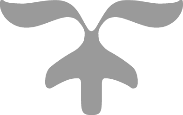 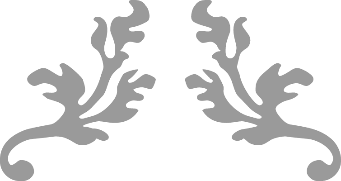 